GOBIERNO DEL ESTADO DE VERACRUZ DE IGNACIO DE LA LLAVESECRETARÍA DE EDUCACIÓN DE VERACRUZCONSTANCIA DE ESTUDIOS DE BACHILLERATO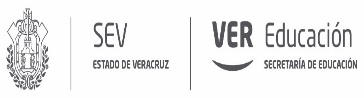        EL SUSCRITO, COORDINADOR DEL CENTRO DE:        PERTENECIENTE AL SISTEMA EDUCATIVO ESTATAL, HACE CONSTAR QUE:CURSÓ  LAS  ASIGNATURAS  QUE  SE INDICAN  CONFORME  AL PLAN  DE BACHILLERATO VIGENTE, EN LA MODALIDAD  DE  TELEBACHILLERATO COMUNITARIO   CON  LAS  SIGUIENTES  CALIFICACIONES:SE   EXTIENDE      DE   ESTUDIOS  DE   BACHILLERATO    INCOMPLETO     EN      ____________,  MPIO. DE _____________, VERACRUZ  A LOS  ______  DÍAS DEL MES DE  _______________________  DEL AÑO 20____.                                                              ANVERSOOBSERVACIONESREVERSONÚMERONOMBRECLAVETELEBACHILLERATO COMUNITARIO “                                                          ”   CURPPRIMER SEMESTREPERIODOCALIFICA-
CIÓNTIPO DE
EXAMENPRIMER SEMESTRECALIFICA-
CIÓNTIPO DE
EXAMENMATEMÁTICAS IMATEMÁTICAS IQUÍMICA IQUÍMICA IÉTICA Y VALORES IÉTICA Y VALORES IINTRODUCCIÓN A LAS CIENCIAS SOCIALESINTRODUCCIÓN A LAS CIENCIAS SOCIALESTALLER DE LECTURA Y REDACCIÓN ITALLER DE LECTURA Y REDACCIÓN ILENGUA ADICIONAL AL ESPAÑOL ILENGUA ADICIONAL AL ESPAÑOL IACTIVIDAD PARAESCOLAR IACTIVIDAD PARAESCOLAR ISEGUNDO SEMESTREPERIODOCALIFICA-
CIÓNTIPO DE
EXAMENSEGUNDO SEMESTRECALIFICA-
CIÓNTIPO DE
EXAMENMATEMÁTICAS IIMATEMÁTICAS IIQUÍMICA IIQUÍMICA IIÉTICA Y VALORES IIÉTICA Y VALORES IIHISTORIA DE MÉXICO IHISTORIA DE MÉXICO ITALLER DE LECTURA Y REDACCIÓN IITALLER DE LECTURA Y REDACCIÓN IILENGUA ADICIONAL AL ESPAÑOL IILENGUA ADICIONAL AL ESPAÑOL IIACTIVIDAD PARAESCOLAR IIACTIVIDAD PARAESCOLAR IITERCER SEMESTREPERIODOCALIFICA-
CIÓNTIPO DE
EXAMENCUARTO SEMESTREPERIODOCALIFICA-
CIÓNTIPO DE
EXAMENTERCER SEMESTRECALIFICA-
CIÓNTIPO DE
EXAMENCUARTO SEMESTRECALIFICA-
CIÓNTIPO DE
EXAMENMATEMÁTICAS IIIMATEMÁTICAS IIIMATEMÁTICAS IVMATEMÁTICAS IVBIOLOGÍA IBIOLOGÍA IBIOLOGÍA IIBIOLOGÍA IIFÍSICA IFÍSICA IFÍSICA IIFÍSICA IIHISTORIA DE MÉXICO IIHISTORIA DE MÉXICO IIESTRUCTURA SOCIOECONÓMICA DE MÉXICOESTRUCTURA SOCIOECONÓMICA DE MÉXICOLITERATURA ILITERATURA ILITERATURA IILITERATURA IILENGUA ADICIONAL AL ESPAÑOL IIILENGUA ADICIONAL AL ESPAÑOL IIILENGUA ADICIONAL AL ESPAÑOL IVLENGUA ADICIONAL AL ESPAÑOL IVDESARROLLO COMUNITARIO IDESARROLLO COMUNITARIO IDESARROLLO COMUNITARIO IIDESARROLLO COMUNITARIO IIACTIVIDAD PARAESCOLAR IIIACTIVIDAD PARAESCOLAR IIIACTIVIDAD PARAESCOLAR IVACTIVIDAD PARAESCOLAR IVQUINTO SEMESTREPERIODOCALIFICA-
CIÓNTIPO DE
EXAMENSEXTO SEMESTREPERIODOCALIFICA-
CIÓNTIPO DE
EXAMENQUINTO SEMESTRECALIFICA-
CIÓNTIPO DE
EXAMENSEXTO SEMESTRECALIFICA-
CIÓNTIPO DE
EXAMENGEOGRAFÍAGEOGRAFÍAFOLOSOFÍAFOLOSOFÍAHISTORIA UNIVERSAL CONTEMPORÁNEAHISTORIA UNIVERSAL CONTEMPORÁNEAECOLOGÍA Y MEDIO AMBIENTEECOLOGÍA Y MEDIO AMBIENTEDERECHO IDERECHO IMETODOLOGÍA DE LA INVESTIGACIÓNMETODOLOGÍA DE LA INVESTIGACIÓNCIENCIAS DE LA COMUNICACIÓN ICIENCIAS DE LA COMUNICACIÓN IDERECHO IIDERECHO IICIENCIAS DE LA SALUD ICIENCIAS DE LA SALUD ICIENCIAS DE LA COMUNICACIÓN IICIENCIAS DE LA COMUNICACIÓN IIPROBABILIDAD Y ESTADÍSTICA IPROBABILIDAD Y ESTADÍSTICA ICIENCIAS DE LA SALUD IICIENCIAS DE LA SALUD IIDESARROLLO COMUNITARIO IIIDESARROLLO COMUNITARIO IIIPROBABILIDAD Y ESTADÍSTICA IIPROBABILIDAD Y ESTADÍSTICA IIACTIVIDAD PARAESCOLAR VACTIVIDAD PARAESCOLAR VDESARROLLO COMUNITARIO  IVDESARROLLO COMUNITARIO  IVACTIVIDAD PARAESCOLAR VIACTIVIDAD PARAESCOLAR VIÁREA PROPEDÉUTICA :  FORMACIÓN PARA EL TRABAJO _____________________________     III SEM(       )       IV SEM(        )     V SEM(      )     VI SEM(      )CONDUCTA :  BUENA                 TOTAL DE
MATERIASFECHA DE INICIO DE
LOS ESTUDIOSFECHA DE INICIO DE
LOS ESTUDIOSFECHA DE INICIO DE
LOS ESTUDIOSFECHA DE CONCLUSIÓN 
DE LOS ESTUDIOSFECHA DE CONCLUSIÓN 
DE LOS ESTUDIOSFECHA DE CONCLUSIÓN 
DE LOS ESTUDIOSPROMEDIO 
GENERALTOTAL DE
MATERIASDIAMESAÑODIAMES AÑOPROMEDIO 
GENERALV SEMESTREVI SEMESTREÚNICAÚNICADERECHO ICIENCIAS DE LA COMUNICACIÓN ICIENCIAS DE LA SALUD IPROBABILIDAD Y ESTADÍSTICA IDERECHO IICIENCIAS DE LA COMUNICACIÓN IICIENCIAS DE LA SALUD IIPROBABILIDAD Y ESTADÍSTICA IIESCALA DE CALIFICACIÓN: 5  A 10, MÍNIMA APROBATORIA 6.TIPOS DE EXAMEN :      F = FINAL                                       PE = PERIODO ESPECIAL (SOLO V y VI SEMESTRES)                                       R1 = REGULARIZACIÓN 1                                       R2 = REGULARIZACIÓN 2                                       R3 = REGULARIZACIÓN 3                                       R4 = POSTERIORES A R3 PARA EGRESADOS (GRADO TERMINAL)                                       TS = TÍTULO DE SUFICIENCIAEN CADA SEMESTRE ES NECESARIO ANOTAR EL O LOS PERIODOS ESCOLARES CURSADOS POR EL ALUMNO, YA SEA EN EL MISMO PLANTEL O LOS QUE REPORTA  DE  PROCEDENCIA.EL PROMEDIO FINAL DE APROVECHAMIENTO, SE CALCULA SOBRE LAS ASIGNATURAS DEL TRONCO COMÚN, DEL ÁREA PROPEDÉUTICA Y LA CAPACITACIÓN PARA EL TRABAJO, INDICÁNDOLO CON NÚMERO ENTERO Y UN DECIMAL.EN EL ESPACIO DE LA CAPACITACIÓN PARA EL TRABAJO, ANOTAR EL NOMBRE EN EL RENGLÓN Y LA CLAVE NUMÉRICA DENTRO DEL (OS) PARÉNTESIS CORRESPONDIENTE(S) A CADA SEMESTRE.   A = ACREDITADANA = NO ACREDITADAAR = ASIGNATURA ACREDITADA POR REVALIDACIÓN DE ESTUDIOSAE = ASIGNATURA ACREDITADA POR DICTAMEN DE EQUIVALENCIA DE ESTUDIOS   X = ASIGNATURA EXENTA      = ASIGNATURA NO CURSADA